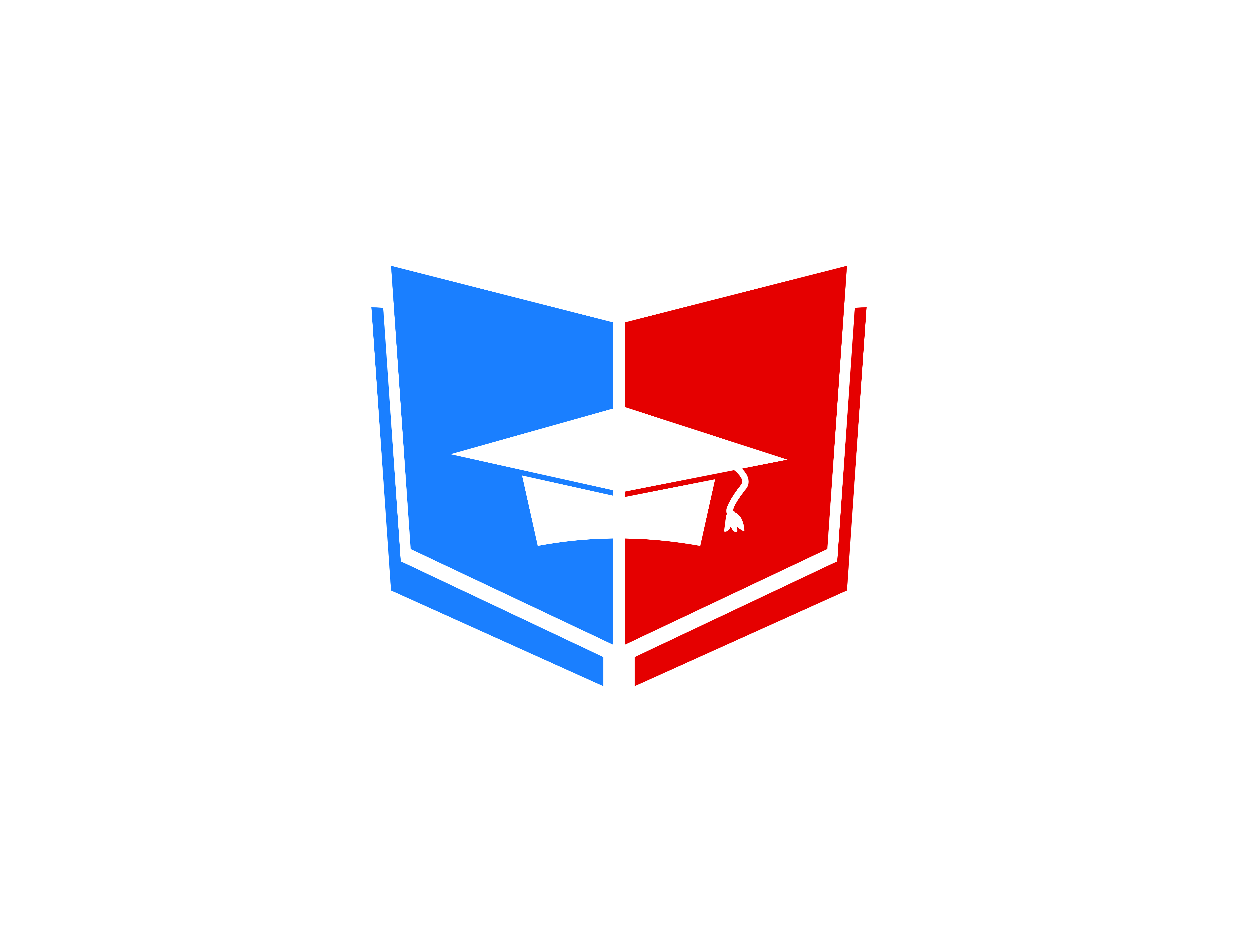 Всероссийский информационно – образовательный портал «Магистр»Веб – адрес сайта: https://magistr-r.ru/СМИ Серия ЭЛ № ФС 77 – 75609 от 19.04.2019г.(РОСКОМНАДЗОР, г. Москва)МОП СФО Сетевое издание «Магистр»ИНН 4205277233 ОГРН 1134205025349Председатель оргкомитета: Ирина Фёдоровна К.ТЛФ. 8-923-606-29-50Е -mail: metodmagistr@mail.ruИОР «Магистр»: Елена Владимировна В.Е -mail: magistr-centr@mail.ruГлавный редактор: Александр Сергеевич В.Е-mail: magistr-centr@magistr-r.ruПриказ №026 от 05.04.2024г.О назначении участников конкурса «Лучшая студенческая статья 2023-2024 учебного года»№УчреждениеФИОРезультат1ФГБОУ ВО «Пятигорский государственный университет» Ставропольский край, г. Пятигорск Затулякина Каринэ Викторовна, Леонов Христофор ВадимовичI степень (победитель)2ФГБОУ ВО «Пятигорский государственный университет» Ставропольский край, г. Пятигорск Затулякина Каринэ Викторовна, Соболева Злата АлексеевнаI степень (победитель)